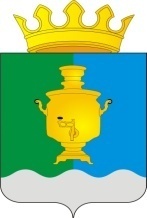 АДМИНИСТРАЦИЯПОЕДУГИНСКОГО СЕЛЬСКОГО ПОСЕЛЕНИЯ		СУКСУНСКОГО РАЙОНА ПЕРМСКОГО КРАЯПОСТАНОВЛЕНИЕ08.12. 2016г.                                                                                                                    № 175 Об утверждении Порядка принятия лицами,замещающими должности муниципальнойслужбы в администрации МО «Поедугинское сельское поселение» Суксунского муниципальногорайона, почетных и специальных званий, наград и иных знаков отличия (за исключением научныхи спортивных) иностранных государств, международных организаций,политических партий, иных общественных объединений и других организацийВ целях обеспечения реализации п.8 ч.3 ст.12.1 Федерального закона от 25 декабря 2008 года № 273-ФЗ «О противодействии коррупции»,  Указа Президента Российской Федерации от 10 октября 2015 года № 506 «Об утверждении Положения о порядке принятия лицами, замещающими отдельные государственные должности Российской Федерации, отдельные должности федеральной государственной службы, почетных и специальных званий, наград и иных знаков отличия иностранных государств, международных организаций, политических партий, иных общественных объединений и других организаций, администрация Поедугинского сельского поселения ПОСТАНОВЛЯЕТ:1. Утвердить Порядок принятия лицами, замещающими должности муниципальной службы в администрации МО «Поедугинское сельское поселение» Суксунского муниципального района, почетных и специальных званий, наград и иных знаков отличия (за исключением научных и спортивных)  иностранных государств, международных организаций, политических партий, иных общественных объединений и других организаций (прилагается).2. Разместить данное постановление на официальном сайте Суксунского муниципального района. 3. Контроль  выполнения настоящего постановления оставляю за собой. Глава администрации Поедугинского сельского поселения                                              А.В. Рогожников                                                                                                                                           Приложение кПостановлению  администрации Поедугинского сельского поселения от 08.12. 2016 № 175ПОРЯДОКпринятия лицами, замещающими должности муниципальной службы в администрации МО «Поедугинское сельское поселение» Суксунского муниципального района, почетных и специальных званий, наград и иных знаков отличия (за исключением научных и спортивных)  иностранных государств, международных организаций, политических партий, иных общественных объединений и других организаций          1. Настоящий порядок устанавливает принятие, с разрешения комиссии по соблюдению требований к служебному поведению муниципальных служащих администрации Поедугинского сельского поселения и урегулированию конфликта интересов лицами, замещающими должности муниципальной службы в администрации МО «Поедугинское сельское поселение» Суксунского муниципального района, на которых распространяются ограничения, установленные пунктом 8 части 3 статьи 12.1 Федерального закона от 25 декабря 2008 года № 273-ФЗ «О противодействии коррупции», почетных и специальных званий, наград и иных знаков отличия (за исключением научных и спортивных) иностранных государств, международных организаций, политических партий, иных общественных объединений и других организаций (далее - звания, награды), если в их должностные обязанности входит взаимодействие с указанными организациями и объединениями.2. Разрешение комиссии по соблюдению требований к служебному поведению муниципальных служащих администрации Поедугинского сельского поселения и урегулированию конфликта интересов (далее комиссия)  обязаны получать лица, замещающие должности муниципальной службы в администрации МО «Поедугинское сельское поселение» Суксунского муниципального района.3. Должностные лица из числа лиц, указанных в пункте 2 настоящего порядка (далее - должностное лицо), получившее звание, награду либо уведомленное иностранным государством, международной организацией, политической партией, иным общественным объединением или другой организацией о предстоящем их получении, в течение трех рабочих дней представляет в комиссию  ходатайство о разрешении принять почетное или специальное звание, награду или иной знак отличия иностранного государства, международной организации, политической партии, иного общественного объединения или другой организации, составленное по форме согласно приложению  1 к настоящему Порядку.4. Должностное лицо, отказавшееся от звания, награды, в течение трех рабочих дней представляет в комиссию  уведомление об отказе в получении почетного или специального звания, награды или иного знака отличия иностранного государства, международной организации, политической партии, иного общественного объединения или другой организации (далее - уведомление), составленное по форме согласно приложению  2 к настоящему Порядку.5. Комиссия  в течение пяти рабочих дней регистрирует поступившее ходатайство (уведомление) и представляет его председателю комиссии по соблюдению требований к служебному поведению муниципальных служащих администрации Поедугинского сельского поселения и урегулированию конфликта интересов   для рассмотрения.6. Должностное лицо, получившее звание, награду до принятия комиссией  решения по результатам рассмотрения ходатайства, передает оригиналы документов к званию, награду и оригиналы документов к ней на ответственное хранение в Администрацию Поедугинского сельского поселения  в течение трех рабочих дней со дня их получения по акту приема-передачи.7. В случае если во время служебной командировки должностное лицо получило звание, награду или отказалось от них, срок представления ходатайства (уведомления) исчисляется со дня возвращения должностного лица из служебной командировки.8. В случае если должностное лицо по не зависящей от него причине не может представить ходатайство (уведомление), передать оригиналы документов к званию, награду и оригиналы документов к ней в сроки, указанные в пунктах 3, 4, 6 настоящего порядка, такое лицо обязано представить ходатайство (уведомление), передать оригиналы документов к званию, награду и оригиналы документов к ней не позднее следующего рабочего дня после устранения такой причины.9. Обеспечение рассмотрения  комиссией    ходатайств, информирование должностного лица, представившего ходатайство, о решении, принятом  комиссией   по результатам его рассмотрения, а также учет уведомлений осуществляются  членом комиссии, осуществляющего функции секретаря комиссии.  10. В случае удовлетворения комиссией ходатайства должностного лица,  комиссия  в течение десяти рабочих дней со дня принятия  комиссией соответствующего решения передает такому должностному лицу оригиналы документов к званию, награду и оригиналы документов к ней.11. В случае отказа   комиссией  в удовлетворении ходатайства должностного лица, комиссия  в течение десяти рабочих дней со дня принятия  комиссией  соответствующего решения, сообщает такому лицу об этом и направляет оригиналы документов к званию, награду и оригиналы документов к ней в соответствующий орган иностранного государства, международную организацию, политическую партию, иное общественное объединение или другую организацию. ПРИЛОЖЕНИЕ  1к порядку принятия лицами, замещающими должности муниципальной службы в Администрации Поедугинского сельского поселения ,почетных и специальных званий, наград ииных знаков отличия иностранныхгосударств, международных организаций                                                                                                                                        политических партий, иных общественныхобъединений и других организаций«__» _____________ 20__ г. ______________ __________________________                                                      (подпись)           (расшифровка подписи)ПРИЛОЖЕНИЕ 2к порядку принятия  лицами, замещающими должности муниципальной службы в Администрации Поедугинского сельского поселения лицом, почетных и специальных званий, наград ииных знаков отличия иностранныхгосударств, международных организаций,политических партий, иных общественныхобъединений и других организаций(Ф.И.О., замещаемая должность)от(Ф.И.О., замещаемая должность)Ходатайство
о разрешении принять почетное или специальное звание, награду или иной знак отличия иностранного государства, международной организации, политической партии, иного общественного объединения или другой организацииПрошу разрешить мне принять_________________________________Ходатайство
о разрешении принять почетное или специальное звание, награду или иной знак отличия иностранного государства, международной организации, политической партии, иного общественного объединения или другой организацииПрошу разрешить мне принять_________________________________(наименование почетного или специального звания,(наименование почетного или специального звания,награды или иного знака отличия)награды или иного знака отличия)(за какие заслуги присвоено и кем, за какие заслуги награжден(а) и кем)(за какие заслуги присвоено и кем, за какие заслуги награжден(а) и кем)(дата и место вручения документов к почетному или(дата и место вручения документов к почетному илиспециальному званию, награды или иного знака отличия)специальному званию, награды или иного знака отличия)Документы к почетному или специальному званию, награда и документы к ней, знак отличия и документы к нему (нужное подчеркнуть)Документы к почетному или специальному званию, награда и документы к ней, знак отличия и документы к нему (нужное подчеркнуть)(наименование почетного или специального звания, награды или иного знака отличия)(наименование почетного или специального звания, награды или иного знака отличия)(наименование документов к почетному или специальному званию,(наименование документов к почетному или специальному званию,награде или иному знаку отличия)сданы по акту приема-передачи от «____» ________20___г. № _____награде или иному знаку отличия)сданы по акту приема-передачи от «____» ________20___г. № _____в Совет депутатов сельского поселения  .в Совет депутатов сельского поселения  .(Ф.И.О., замещаемая должность)(Ф.И.О., замещаемая должность)(Ф.И.О., замещаемая должность)(Ф.И.О., замещаемая должность)отототот(Ф.И.О., замещаемая должность)(Ф.И.О., замещаемая должность)(Ф.И.О., замещаемая должность)(Ф.И.О., замещаемая должность)Уведомление
об отказе в получении почетного или специального звания, награды или иного знака отличия иностранного государства, международной организации, политической партии, иного общественного объединения или другой организацииУведомляю о принятом мною решении отказаться от получения _________________________________________________________________Уведомление
об отказе в получении почетного или специального звания, награды или иного знака отличия иностранного государства, международной организации, политической партии, иного общественного объединения или другой организацииУведомляю о принятом мною решении отказаться от получения _________________________________________________________________Уведомление
об отказе в получении почетного или специального звания, награды или иного знака отличия иностранного государства, международной организации, политической партии, иного общественного объединения или другой организацииУведомляю о принятом мною решении отказаться от получения _________________________________________________________________Уведомление
об отказе в получении почетного или специального звания, награды или иного знака отличия иностранного государства, международной организации, политической партии, иного общественного объединения или другой организацииУведомляю о принятом мною решении отказаться от получения _________________________________________________________________Уведомление
об отказе в получении почетного или специального звания, награды или иного знака отличия иностранного государства, международной организации, политической партии, иного общественного объединения или другой организацииУведомляю о принятом мною решении отказаться от получения _________________________________________________________________Уведомление
об отказе в получении почетного или специального звания, награды или иного знака отличия иностранного государства, международной организации, политической партии, иного общественного объединения или другой организацииУведомляю о принятом мною решении отказаться от получения _________________________________________________________________Уведомление
об отказе в получении почетного или специального звания, награды или иного знака отличия иностранного государства, международной организации, политической партии, иного общественного объединения или другой организацииУведомляю о принятом мною решении отказаться от получения _________________________________________________________________Уведомление
об отказе в получении почетного или специального звания, награды или иного знака отличия иностранного государства, международной организации, политической партии, иного общественного объединения или другой организацииУведомляю о принятом мною решении отказаться от получения _________________________________________________________________Уведомление
об отказе в получении почетного или специального звания, награды или иного знака отличия иностранного государства, международной организации, политической партии, иного общественного объединения или другой организацииУведомляю о принятом мною решении отказаться от получения _________________________________________________________________Уведомление
об отказе в получении почетного или специального звания, награды или иного знака отличия иностранного государства, международной организации, политической партии, иного общественного объединения или другой организацииУведомляю о принятом мною решении отказаться от получения _________________________________________________________________Уведомление
об отказе в получении почетного или специального звания, награды или иного знака отличия иностранного государства, международной организации, политической партии, иного общественного объединения или другой организацииУведомляю о принятом мною решении отказаться от получения _________________________________________________________________Уведомление
об отказе в получении почетного или специального звания, награды или иного знака отличия иностранного государства, международной организации, политической партии, иного общественного объединения или другой организацииУведомляю о принятом мною решении отказаться от получения _________________________________________________________________Уведомление
об отказе в получении почетного или специального звания, награды или иного знака отличия иностранного государства, международной организации, политической партии, иного общественного объединения или другой организацииУведомляю о принятом мною решении отказаться от получения _________________________________________________________________(наименование почетного или специального звания, награды или иного знака отличия)(наименование почетного или специального звания, награды или иного знака отличия)(наименование почетного или специального звания, награды или иного знака отличия)(наименование почетного или специального звания, награды или иного знака отличия)(наименование почетного или специального звания, награды или иного знака отличия)(наименование почетного или специального звания, награды или иного знака отличия)(наименование почетного или специального звания, награды или иного знака отличия)(наименование почетного или специального звания, награды или иного знака отличия)(наименование почетного или специального звания, награды или иного знака отличия)(наименование почетного или специального звания, награды или иного знака отличия)(наименование почетного или специального звания, награды или иного знака отличия)(наименование почетного или специального звания, награды или иного знака отличия)(наименование почетного или специального звания, награды или иного знака отличия)(наименование почетного или специального звания, награды или иного знака отличия)(наименование почетного или специального звания, награды или иного знака отличия)(наименование почетного или специального звания, награды или иного знака отличия)(за какие заслуги присвоено и кем, за какие заслуги награжден(а) и кем)(за какие заслуги присвоено и кем, за какие заслуги награжден(а) и кем)(за какие заслуги присвоено и кем, за какие заслуги награжден(а) и кем)(за какие заслуги присвоено и кем, за какие заслуги награжден(а) и кем)(за какие заслуги присвоено и кем, за какие заслуги награжден(а) и кем)(за какие заслуги присвоено и кем, за какие заслуги награжден(а) и кем)(за какие заслуги присвоено и кем, за какие заслуги награжден(а) и кем)(за какие заслуги присвоено и кем, за какие заслуги награжден(а) и кем)(за какие заслуги присвоено и кем, за какие заслуги награжден(а) и кем)(за какие заслуги присвоено и кем, за какие заслуги награжден(а) и кем)(за какие заслуги присвоено и кем, за какие заслуги награжден(а) и кем)(за какие заслуги присвоено и кем, за какие заслуги награжден(а) и кем)(за какие заслуги присвоено и кем, за какие заслуги награжден(а) и кем)(за какие заслуги присвоено и кем, за какие заслуги награжден(а) и кем)(за какие заслуги присвоено и кем, за какие заслуги награжден(а) и кем)(за какие заслуги присвоено и кем, за какие заслуги награжден(а) и кем)""20г.(подпись)(подпись)(расшифровка подписи)(расшифровка подписи)(расшифровка подписи)